大學入學考試中心104學年度學科能力測驗試題國文考科第壹部分：選擇題（占54分）一、單選題（占30分）說明：第1題至第15題，每題有4個選項，其中只有一個是正確或最適當的選項，請畫記在答案卡之「選擇題答案區」。各題答對者，得2分；答錯、未作答或畫記多於一個選項者，該題以零分計算。1.	下列各組「」內三個偏旁相同的字，讀音完全不同的選項是：(A)「忻」慕不已／「沂」水之濱／「斫」木為琴(B)「滄」海遺珠／氣味「嗆」鼻／「戧」金彩盒(C)善擊「羯」鼓／斷碑殘「碣」／佛家「偈」言(D)多年「淬」煉／「啐」一口痰／窸「窣」作響2.	下列文句「」內成語的運用，正確的選項是：(A)思螢為了準備朗讀比賽，常「念念有詞」地大聲誦讀課文，以提升臨場表現效果(B)澤于登上101觀景臺後，發現遠處的景物盡收眼底，這才真正體會「尺寸千里」的意涵(C)阿拓熱愛登山，不斷接受各種訓練，希望能早日完成他挑戰臺灣百岳的「名山事業」(D)原本打算丟棄的舊掃帚，竟然有復古餐廳願意高價收購，讓暴哥喜呼果真是「敝帚千金」3.	閱讀下文，選出依序最適合填入□□□□內的選項：甲、船頭破浪高仰，滾白浪花如千軍萬馬在船前□□□□，港口長堤若一道黑線隱隱浮現浪緣。（廖鴻基〈鐵魚〉）乙、駭浪撞擊小徑邊的礁岩，轟隆隆的海震聲，淹沒了父子奔跑的驚恐脈搏，驟雨狂下，浪沫□□□□，一切的一切，是颱風迅雷不及掩耳的，好似是從島嶼海底倏地拔蔥的不發一丁點的警示的感覺。（夏曼‧藍波安《天空的眼睛》）丙、媽媽去世後，他(爸爸)言語更少，近乎沉默，正似從洶湧的巨流河沖進了啞口海──臺灣極南端鵝鑾鼻燈塔左側，有小小一泓海灣，名為啞口海，太平洋奔騰的波濤衝進此灣，彷彿□□□□，發不出怒濤的聲音。（齊邦媛《巨流河》）(A)灰飛煙滅／狂飛八方／江河日下	(B)灰飛煙滅／起伏有致／銷聲匿跡(C)崩裂坍塌／起伏有致／江河日下	(D)崩裂坍塌／狂飛八方／銷聲匿跡4.	下列是一段武俠小說，依文意選出排列順序最恰當的選項：原來修練邪派內功的人，功力愈增，危機愈大，到了某一關頭，甲、成了廢人	乙、重則斃命丙、輕則半身不遂	丁、便要遭逢「走火入魔」之劫不過，若能衝破此關，武功便可以有登峰造極的希望。(梁羽生《冰河洗劍錄》第52回)(A)丙甲乙丁	(B)丙乙丁甲	(C)丁乙丙甲	(D)丁丙乙甲5.	某位老師向學生講述下文的用意，最可能是希望學生：農民問教授：「一個聾啞人到五金行買釘子，他先把左手的兩個指頭放在桌上，然後用右手做鎚釘的樣子。店員拿出鎚子，他搖搖頭，用右手指了指左手的兩個指頭；店員拿出釘子，他點點頭。這時，一個盲人走進來。先生，請您想一下，他會如何買到一把剪刀？」教授從容答道：「簡單。他只要伸出兩個指頭，模仿剪刀的樣子就可以了。」農民笑起來：「先生，他不需要這樣，盲人是會說話的。」（改寫自郭亞維《哈佛校訓給大學生的24個啟示》）(A)勿受既有認知限制	(B)莫因專業蒙蔽真相(C)審慎辨析言語歧義	(D)勇於質疑權威觀點6.	依據詩意，作者感到被「嚙咬」、「絞傷」的原因，最可能是：花是無聲的音樂／果實是最動人的書籍／當它們在春天演奏，秋天出版／我的日子被時計的齒輪／給無情地嚙咬，絞傷／庭中便飛散著我的心的碎片／階下就響起我的一片嘆息（楊喚〈花與果實〉）(A)吾謀適不用，勿謂知音稀(B)歲月一何易，寒暑忽已革(C)花自飄零水自流，一種相思，兩處閒愁(D)不忍登高臨遠，望故鄉渺邈，歸思難收7.	閱讀下文，選出最符合作者想法的選項：生活開始變得簡單：簡單地吃，簡單地睡，簡單地面對人生中一切的複雜繁瑣……非常規律。因為沒有驚喜，也無須想像在行事曆之外，還有什麼事情會來破壞已經安排好的一切。但總是一些無關緊要的場景，像是餐桌上的一對咖啡杯，沙發上隨意擺放的一雙靠枕，在不經意之間，引起我無窮無盡的想像。真要說還有什麼值得我期待的，大概也就是將一張張日曆撕下的過程，因為那提醒了我，別離的苦澀終會換來甜美的報償。(A)人生從來多憾，還君明珠淚垂(B)別後思君之甚，欣信相逢有期(C)春盡絮飛不留，隨風吹落誰家(D)愛情猶如春夢，醒來方知是空8.	閱讀下文，關於寶釵的回答，最可能是希望王夫人：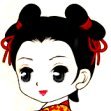 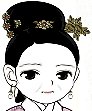 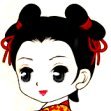 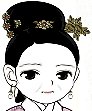 (A)追查金釧兒真正的死因	(B)勇於認錯以免良心不安(C)不要將金釧兒的死放在心上	(D)不必為金釧兒的意外而生氣9.	依甲、乙二詩的祝賀內容，分別選用相應的題辭，最恰當的選項是：甲、三代冠裳應接武，百年琴瑟喜同幃。今朝福曜潘門燦，戲舞堂前著彩衣。乙、榮遷指日向南行，福曜遙臨萬里程。民已馨香生佛事，公應此地不忘情。(A)天賜遐齡／大展鴻猷	(B)天賜遐齡／里仁為美(C)昌大門楣／大展鴻猷	(D)昌大門楣／里仁為美10.	「天行健，君子以自強不息」，強調剛健進取的精神。下列文句，最符合此種精神的選項是：(A)戰戰兢兢，如臨深淵，如履薄冰(B)非其君不事，非其民不使。治則進，亂則退(C)原泉混混，不舍晝夜，盈科而後進，放乎四海(D)可與共學，未可與適道；可與適道，未可與立；可與立，未可與權11.	下列關於人物言語或行為的分析，錯誤的選項是︰(A)馮諼詐稱孟嘗君之命，「以責賜諸民，因燒其券」，反映出道義重於私利的政治觀點(B)諸葛亮建議後主要「開張聖聽，以光先帝遺德」，是希望後主能諮諏善道，察納雅言(C)燭之武勸秦伯「焉用亡鄭以陪鄰？鄰之厚，君之薄也」，提醒他不要用自己的薄情寡義來襯托鄰國國君的仁厚寬容(D)魏徵諫太宗「怨不在大，可畏惟人；載舟覆舟，所宜深慎；奔車朽索，其可忽乎」，強調民心向背對主政者的重要12-13為題組閱讀下文，回答12-13題。著名建築家梁思成在香山途中，發現杏子口山溝南北兩崖上的三座小小佛龕，幾塊青石板經歷了七百多年風霜，石雕的南宋風神依稀可辨，說是「雖然很小，卻頂著一種超然的莊嚴，鑲在碧澄澄的天空裡，給辛苦的行人一種神秘的快感和美感。」建築家有這樣的領會，梁思成名之為「建築意」。「意」，不太容易言傳，等於品味、癖好之微妙，總是孕含一點「趣」的神韻，屬於純主觀的愛惡，玄虛不可方物，如聲色之醉人，幾乎不能理喻。袁宏道所謂「世人所難得者唯趣。趣如山上之色、水中之味、花中之光、女中之態，雖善說者不能下一語，惟會心者知之」。這是對的。但是，袁中郎笑人慕趣之名，求趣之似，辨說書畫、涉獵古董以為清，寄意玄虛、脫跡塵俗以為遠，說這些都是趣之皮毛，未免犯了知識勢利的弊病。夫趣，得之自然者深，得之學問者淺，一心追求高級文化之神情旨趣，恐怕變得有身如桎，有心如棘，入理愈深，去趣愈遠。這一層，蘇珊‧桑達看得比較通透，她標舉俗中求雅的享樂主義也是「高品味」，「有品味有修養的人從此得以開懷，不必日夜為杞憂所累。」琴棋書畫的最高境界講究能收能放，與此同理。品味跟精神境界當然分不開，可惜庸俗商業社會中把人的道德操守和文化修養都化成「交換價值」，視之如同「成品」，只認標籤不認內涵，品味從此去「品」何止千里！懂得看破功利社會怪現象而發出會心微笑的人，才能洞識「現代品味」的真諦，才可以在交換價值市場上立足且自得其趣。在這樣精緻的按鈕時代裡，沒有這一點品味的人注定寂寞。（改寫自董橋〈說品味〉）12.	依據文意，選出敘述正確的選項：(A)梁思成所謂「建築意」，是指建築文物因歷經歲月風霜而呈現的斑駁痕跡(B)蘇珊‧桑達提出「高品味」，意在諷刺現代人往往付出高價追求庸俗享樂(C)掌握道德操守和文化修養之間的「交換價值」，才能在現代社會自得其趣(D)能超越功利角度享受美感經驗，方能在精緻的按鈕時代裡培養「現代品味」13.	下列敘述，與文中論「趣」觀點最相符的選項是：(A)鄭愁予〈錯誤〉：「東風不來，三月的柳絮不飛」擅寫自然景物，是「夫趣，得之自然者深」的表現(B)徐志摩〈再別康橋〉：「在康河的柔波裡，我甘心做一條水草」，表達濃烈的主觀愛好，屬於「趣之皮毛」(C)袁宏道〈晚遊六橋待月記〉認為「月景尤不可言」，乃因月景之美「孕含一點『趣』的神韻」，「惟會心者知之」(D)《世說新語》中「白雪紛紛何所似」、「撒鹽空中差可擬」的二句問答，雙方皆欲以此明辨事理，因而「去趣愈遠」14-15為題組閱讀下文，回答14-15題。人情狙詐，無過於京師。余□買羅小華墨十六鋌，漆匣黯敝，真舊物也。試之，乃摶泥而染以黑色，其上白霜，亦盦於濕地所生。又丁卯鄉試，在小寓買燭，爇之不燃，乃泥質而冪以羊脂。又燈下有唱賣爐鴨者，從兄萬周買之。乃盡食其肉，而完其全骨，內傅以泥，外糊以紙，染為炙煿之色，塗以油，□兩掌頭頸為真。又奴子趙平以二千錢買得皮靴，甚自喜。一日驟雨，著以出，徒跣而歸，□靿則烏油高麗紙揉作皺紋，底則糊黏敗絮，緣之以布。（紀昀《閱微草堂筆記‧姑妄聽之》）14.	依據文意，選出依序最適合填入□內的選項：(A)初／果／蓋	(B)初／惟／殆	(C)嘗／果／殆	(D)嘗／惟／蓋15.	下列與文中「黑心商品」相關的敘述，正確的選項是：(A)賣家藉舊盒及白霜將墨偽成古物	(B)買主吃完鴨肉才發現鴨骨為泥製(C)商人先藉真品取信以利銷售贗品	(D)購買者皆因一時貪圖廉價而受騙二、多選題（占24分）說明：第16題至第23題，每題有5個選項，其中至少有一個是正確的選項，請將正確選項畫記在答案卡之「選擇題答案區」。各題之選項獨立判定，所有選項均答對者，得3分；答錯1個選項者，得1.8分；答錯2個選項者，得0.6分；答錯多於2個選項或所有選項均未作答者，該題以零分計算。16.	下列文句，完全沒有錯別字的選項是：(A)韋德結婚後在鄉間買了一棟舊屋，重新整修裝潢，成為幸福新居(B)強震中倖免於難的家妮，感謝幸運之神的眷顧，讓她可逃過一劫(C)曾有幾年，颱風接二連三地侵襲臺灣，導致作物歉收，農民苦不堪言(D)因為惡疾纏身，他們的苦戀終究無法修成正果，徒留刻苦銘心的回憶(E)憑著堅強意志與不斷努力，書豪終於從沒沒無聞的候補球員變成球隊中堅17.	下列各組「」內詞語，前後意義相同的選項是：(A)阡陌「交通」，雞犬相聞／賈赦「交通」外官，依勢凌弱(B)廉、恥，立人之「大節」／沈鍊每日間與地方人等，講論忠孝「大節」及古來忠臣義士的故事(C)室僅「方丈」，可容一人居／寺中若有此秘徑地道，敝寺「方丈」事先自會知照各派首領，怎能容這些邪魔外道從容脫身(D)汝復「輕身」而昧大義，天下事誰可支拄者／不要短見！此非娘子自肯失身，這是所遭不幸，娘子立志自明，今若「輕身」一死，有許多不便(E)縱一葦之所如，凌萬頃之「茫然」／看守兵役，見多九公不是本處打扮，有幾個飛忙去請通使，一面預備車馬，將多九公送至迎賓館。唐敖「茫然」不解，只好跟在後面18.	《論語》：「吾日三省吾身。為人謀而不忠乎？與朋友交而不信乎？傳不習乎？」句中畫底線處描述、解說「三省吾身」的內容。下列畫底線的文句，是對其前面的文句（未畫底線者）進行「描述、解說」的選項是：(A)予觀夫巴陵勝狀，在洞庭一湖。銜遠山，吞長江，浩浩湯湯，橫無際涯(B)復越峻坂五六，值大溪。溪廣四五丈，水潺潺巉石間，與石皆作藍靛色(C)聖人無常師。孔子師郯子、萇弘、師襄、老聃。郯子之徒，其賢不及孔子(D)一道士坐蒲團上，素髮垂領，而神觀爽邁。叩而與語，理甚玄妙。請師之(E)禽鳥知山林之樂，而不知人之樂；人知從太守遊而樂，而不知太守之樂其樂也19.	下列敘述，旨在說明因執政者施政未當，致使百姓陷入困境的選項是：(A)君之視臣如土芥，則臣視君如寇讎(B)庖有肥肉，廄有肥馬；民有飢色，野有餓莩，此率獸而食人也(C)壞宮室以為汙池，民無所安息；棄田以為園囿，使民不得衣食(D)小人閒居為不善，無所不至，見君子而後厭然，揜其不善，而著其善(E)日省月試，既禀稱事，所以勸百工也；送往迎來，嘉善而矜不能，所以柔遠人也20.	閱讀下列二詩，選出寫作特色分析正確的選項：甲、意氣相傾兩相顧，斗酒雙魚表情素。雙鰓呀呷鰭鬣張，蹳剌銀盤欲飛去。呼兒拂几霜刃揮，紅肌花落白雪霏。為君下箸一餐飽，醉著金鞍上馬歸。（李白〈酬中都小吏攜斗酒雙魚於逆旅見贈〉）乙、姜侯設鱠當嚴冬，昨日今日皆天風。河凍未漁不易得，鑿冰恐侵河伯宮。饔人受魚鮫人手，洗魚磨刀魚眼紅。無聲細下飛碎雪，有骨已剁胔春蔥。（杜甫〈閿鄉姜七少府設鱠戲贈長歌〉）(A)二詩述及鮮魚料理過程，皆呈現刀工的俐落細膩(B)二詩皆運用視覺意象「雪」，凸顯魚肉的纖細瑩白(C)甲詩以「雙鰓呀呷鰭鬣張」、「蹳剌銀盤」等動態描寫，呈現活魚的生鮮(D)乙詩以「當嚴冬」、「河凍未漁不易得」等敘述，強調主人設餐宴的用心(E)二詩分以「欲飛去」與「有骨已剁」，形容飄然欲仙、蝕骨銷魂的美食享受21.	閱讀下列二則寓言，選出敘述正確的選項：甲、夫鵷鶵，發於南海而飛於北海，非梧桐不止，非練實不食，非醴泉不飲。於是鴟得腐鼠，鵷鶵過之，仰而視之曰：「嚇！」（《莊子‧秋水》）乙、梟逢鳩。鳩曰：「子將安之？」梟曰：「我將東徙。」鳩曰：「何故？」梟曰：「鄉人皆惡我鳴，以故東徙。」鳩曰：「子能更鳴可矣，不能更鳴，東徙猶惡子之聲。」（劉向《說苑‧談叢》）(A)甲用南海、北海、梧桐、練實、醴泉等意象來襯寫鵷鶵的襟懷和堅持(B)乙的梟將東徙，是因為曲高和寡，不被濁世所容，所以打算遠離塵網(C)甲以行為描述來呈現禽鳥的心理，乙則藉對話內容來表達禽鳥的想法(D)二寓言皆以禽鳥間的互動為故事主軸，寄寓作者對人世的觀察及諷諭(E)鴟和鳩皆目光短淺之徒，不能理解鵷鶵和梟，猶如燕雀難知鴻鵠之志22.	下列關於〈孔乙己〉和〈一桿「稱仔」〉二篇小說，說明正確的選項是︰(A)〈孔乙己〉借用酒店小伙計的視角，側寫孔乙己食古不化，至死而不悟的可悲可憐(B)〈一桿「稱仔」〉以主角秦得參自述的口吻，道出日本警察苛虐臺灣人民的真實情況(C)孔乙己面對他人質問，滿口之乎者也，可見他的博學；秦得參不知巡警講場面話，仍將青菜稱重，顯示他的憨直(D)〈孔乙己〉以主角的綽號為題，表達對傳統文化喪失的焦慮；〈一桿「稱仔」〉將稱仔加上引號，彰顯法紀公理蕩然無存的悲哀(E)二文作者均抱持「上醫醫國」的理想，體察百姓的病苦，透過文學創作以反映現實、批判時代，希望藉此改造社會23.	許多文學作品中的女性，常被塑造成順從男性意志、以男性為中心的形象。下列有關女性的描寫，顛覆這種形象的選項是：(A)賣花擔上，買得一枝春欲放。淚染輕勻，猶帶彤霞曉露痕。怕郎猜道，奴面不如花面好。雲鬢斜簪，徒要教郎比並看(B)張氏（紅拂）熟視其面，一手握髮，一手映身搖示（李）靖，令勿怒。急急梳頭畢，斂衽前問其姓。臥客答曰：「姓張。」對曰：「妾亦姓張，合是妹。」遽拜之(C)愛太傷／不愛最大／請人間蒸發／月光下／有的王子／原來是青蛙／愛錯又怎樣／難免會遇上／愛的黑魔法／我沒在怕／因為女生／越戰越堅強(D)姨娘梳各式各樣的頭，什麼鳳凰髻、羽扇髻、同心髻、燕尾髻，常常換樣子，襯托著姨娘細潔的肌膚，嬝嬝婷婷的水蛇腰兒，越發引得父親笑瞇了眼(E)秀潔沒有回答，金發伯也沒有繼續說下去，……她（秀潔）竟在一種自己無法控制的、莫名其妙的情緒下提高嗓門，朗聲答道：「你不要妄想！……就是你逼我唱，我死也不唱，看你這小小的開封府尹，又怎麼奈何得了本宮！」第貳部分：非選擇題（共三大題，占54分）說明：本部分共有三題，請依各題指示作答，答案必須寫在「答案卷」上，並標明題號一、二、三。作答務必使用筆尖較粗之黑色墨水的筆書寫，且不得使用鉛筆。一、看圖寫作（占9分）如果下圖中的人物穿越時空來到現代，你認為他正「低頭」做什麼？請從他的行為設想一個情境，並提出你的感受或看法。文長約100-150字（約5-7行）。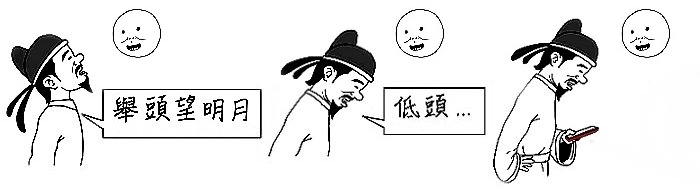 二、文章分析（占18分）閱讀框線內文章後，回答問題。答案請標明（一）、（二）書寫，（一）、（二）合計文長約250-300字（約12-14行）。（一）為何人可以透過書寫而不朽？請依據甲段文字，闡釋曹丕的看法。（二）就「書寫對寫作者個人的價值和意義」這個議題，你認為曹丕、高行健的觀點是否相同？請依據甲、乙二段文字，說明你的看法。三、引導寫作（占27分）在傳統價值中，總是鼓勵人們貢獻所能，分享所有。但兩人間的愛情承諾不容第三者分享，一向符合世道輿情；有些商家只讓會員獨享優惠，也有合理目的。此外，有些生活中的趣味本來就不需要、甚至無法與別人分享，例如：一杯啜飲咖啡的時光、一竿臨溪垂釣的等待、一路揮汗慢跑的苦練……，都可能如王維所說：「興來每獨往，勝事空自知」。請以「獨享」為題，寫一篇文章，談論關於「獨享」的經驗、體會或反思，論說、記敘、抒情皆可，文長不限。－作答注意事項－考試時間：120 分鐘題型題數：․選擇題共 23 題˙非選擇題共 三 大題作答方式：˙選擇題用 2B 鉛筆在「答案卡」上作答；更正時，應以橡皮擦擦拭，切勿使用修正液（帶）。˙非選擇題用筆尖較粗之黑色墨水的筆在「答案卷」上作答；更正時，可以使用修正液（帶）。˙未依規定畫記答案卡，致機器掃描無法辨識答案；或未使用黑色墨水的筆書寫答案卷，致評閱人員無法辨認機器掃描後之答案者，其後果由考生自行承擔。˙答案卷每人一張，不得要求增補。甲、蓋文章，經國之大業，不朽之盛事。年壽有時而盡，榮樂止乎其身，二者必至之常期，未若文章之無窮。是以古之作者，寄身於翰墨，見意於篇籍，不假良史之辭，不託飛馳之勢，而聲名自傳於後。（曹丕〈典論論文〉）乙、回顧我的寫作經歷，可以說，文學就其根本乃是人對自身價值的確認，書寫其時便已得到肯定。文學首先誕生於作者自我滿足的需要，有無社會效應則是作品完成之後的事，再說，這效應如何也不取決於作者的意願。（高行健〈文學的理由〉）